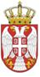 	Република СрбијаОСНОВНА ШКОЛА „КРАЉ ПЕТАР  I“        Ниш, Војводе Путника бр. 1           Број: 610-1741 /3-1-2018- 05        Датум: 14. 11. 2018. године	На основу члана 6. став 2. тачка 2) и члана 13. Пословника о раду Савета родитеља број: 346/6-2018-05 од 06. 03. 2018. године, сазивам  3.  седницу Савета родитеља  која ће се одржати у просторијама школе дана 19. 11. 2018.  године са почетком у 17 сати.	За седницу предлажем следећи :ДНЕВНИ РЕД	1. Усвајање записника са прве седнице Савета родитеља;	2. Разматрање извештаја  о успеху и дисциплини ученика на првом тромесечју у школској 2018/19. години;	3. Мере за побољшање услова рада и успеха ученика;	4. Разматрање извештаја о реализацији ексурзија у школској 2018/19. години;	5. Акција Савета родитеља - предлог Школском одбору намена коришћења средстава прикупљених од родитеља;	6. Разматрање услова за рад Школе, услове за одрастање и учење, безбедност и заштиту деце и ученика;	7. Здравствена заштита ученика;	8. Разно.							Председник Савета родитеља							Милена Станковић